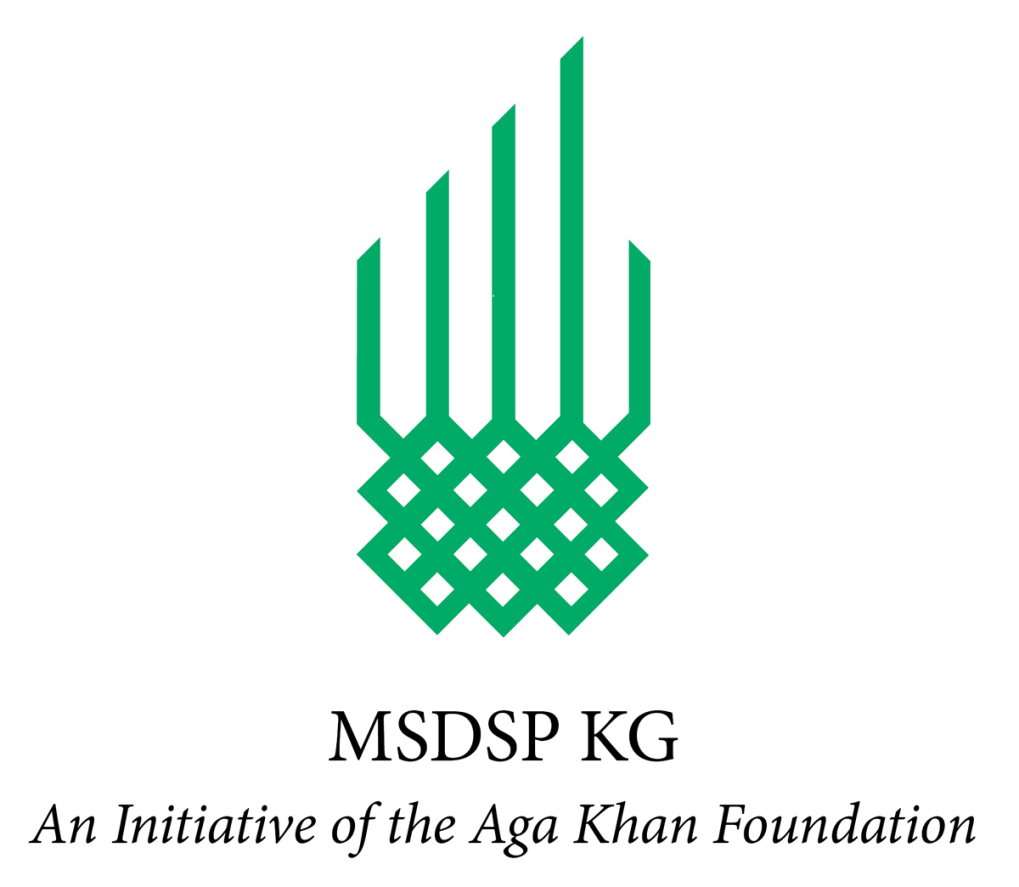 Стандартная конкурсная документацияна закупку товаровметодом запроса ценовых предложенийСОДЕРЖАНИЕПРИГЛАШЕНИЕ К УЧАСТИЮ В ЗАПРОСЕ ЦЕНОВЫХ ПРЕДЛОЖЕНИЙ		      (Приложение № 1)ВЕДОМОСТЬ ОБЪЕМОВ РАБОТ (ВОР)		     (Приложение № 2) ИНФОРМАЦИЯ О ТЕХНИЧЕСКОМ СООТВЕТСТВИИ 	     (Приложение №3)ФОРМА ЗАЯВКИ / СВЕДЕНИЯ О КВАЛИФИКАЦИИ(Приложение №4)Приложение № 1ПРИГЛАШЕНИЕ К УЧАСТИЮ В ЗАПРОСЕ КОТИРОВОК  Уважаемый Поставщик,Общественный Фонд Программы поддержки развития горных сообществ Кыргызстана (далее ОФ «MSDSP KG»), инициатива Фонда Ага Хана в рамках проекта «Адаптация к изменению климата, основанная на методах эффективного использования природных ресурсов и содействия сокращению потерь воды» приглашает к участию в повторном тендере на установку солнечного модуля для скважины №21177 в селе Сырт, АА Тоо-Моюн, Араванского района Ошской области и запрашивает тендерные предложения по нижеследующим Лотам:Информация по техническим спецификациям и требуемым объемам прилагается. Вам необходимо предоставить ценовое предложение по всем позициям Лота/Лотов, объединенным в настоящем приглашении. Оценка будет производиться по всем позициям Лота. Контракт присуждается компании, предложившей наименьшую общую оцененную стоимость по всем позициям Лота.  Вам следует нам предоставить оригинал ценовой котировки (конверт) вместе с прилагаемыми приложениями в запечатанном конверте с обязательной маркировкой «Тендер RFQ-MSDSPKG-HCLI002-BA0013» адресовать и доставить по следующему адресу: ОФ «MSDSP KG» город Ош, ул. П.Айтмаматова, дом №15.Дополнительную информацию можно получить, письменно запросив на электронную почту: msdspkg.procurement@akdn.org Крайний срок подачи ценовых котировок является: 23.04. 2024 г. 15:00 (Местное время).Ваша ценовая котировка должна быть на русском или кыргызском языке и должны сопровождаться соответствующей технической документацией и другими печатными материалами или уместной информацией по каждой позиции.Поставщик должен предоставить следующий перечень документов вместе с тендерной заявкой для подтверждения квалификации:Юридические документы участника для проверки правомочности Участника, для юридических лиц: копия свидетельства МЮ КР и Устава организации; Предоставить сведения о ключевых специалистах:Специалист по электромонтажным работам (приложить копию сертификата).Справку Налоговой службы об отсутствии задолженности по налогам и страховым взносам к окончательному сроку подачи конкурсных заявок (принимаются электронные справки);Сведения о выполненных аналогичных поставках за последние 2 года (2022–2023 гг.), не менее 1 копии успешно завершённых контрактов со схожими техническими характеристиками;Ваша Тендерная заявка должна также содержать следующие заполненные формы и документы с подписью и печатью:Ведомость объемов работ (ВОР);Информация о Техническом соответствии товаров и материалов.Форма тендерной заявки/Сведения о квалификацииТЕХНИЧЕСКОЕ ОПИСАНИЕ: Участнику торгов необходимо представить полное техническое описание предлагаемого оборудования/товара. ЦЕНЫ: Цены указываются в Кыргызских сомах для требуемых товаров/услуг, включая транспортировку до конечного места назначения, указанного в ТД, которая должна включать все налоги, НДС, таможенные сборы, стоимость наземных транспортных услуг и погрузки/разгрузки.АЛЬТЕРНАТИВНЫЕ ПРЕДЛОЖЕНИЯ: Каждому поставщику разрешается предоставлять только одно ценовое предложение и не разрешается изменять его, альтернативные предложения не рассматриваются. ОЦЕНКА КОТИРОВОК: при оценке котировок Покупатель определит оценочную стоимость по каждой тендерной заявке путем уточнения цены котировки через исправление всех возможных арифметических ошибок следующим образом: в случае расхождения между суммами, прописанными цифрами и словами, определяющей будет сумма, прописанная словами. в случае расхождения между единичной стоимостью и общей суммой, полученной путем умножения единичной стоимости на количество, определяющей будет указанная единичная стоимость. если Поставщик откажется принимать исправление, его котировка будет отклонена. ПРИСУЖДЕНИЕ КОНТРАКТА. ОФ «MSDSP KG» выбирает победителя основываясь на принципе «наилучшая цена/предложение», согласно критериям, указанным в Запросе на предоставление заявки. Несмотря на то, что цена является важным критерием, она не является основным. Участник с наименьшим ценовым предложением не является победителем тендера по умолчанию.ОФ «MSDSP KG» оставляет за собой право выбрать Участника, которого посчитает наиболее подходящим для выполнения поставок, его оценка окончательна и никакие изменения или дополнительная информация, кроме запрошенных ОФ «MSDSP KG» у всех Участников в случае возникновения вопросов, рассматриваться не будут. Следовательно, первоначальное предложение должно содержать оптимальные условия поставки как по стоимости или цене, так и с технической стороны. ОФ «MSDSP KG» оставляет за собой право вести обсуждения в случае, если посчитает таковое необходимым.Никто из Участников не должен предпринимать попыток связаться с членами тендерной комиссии в период оценки предложений, в противном случае Участник автоматически будет дисквалифицирован.ПЕРИОД ДЕЙСТВИЯ ПРЕДЛОЖЕНИЯ: Ваша котировка должна быть действительной в течение 60 дней, начиная с крайнего срока получения котировок.ГРАФИК И УСЛОВИЯ ПОСТАВКИ: Ожидаемый срок выполнения услуг не позднее 45 календарных дней с даты подписания контракта. ГАРАНТИЯ: Предложенные товары должны быть новыми и иметь гарантию Поставщика, на срок не менее чем 12 месяцев с даты поставки Покупателю.ОПЛАТА ПО СЧЕТАМ может производиться следующим образом: 100 % оплаты будет произведено после завершения полного объема поставок в течение тридцати (30) календарных дней со дня подписания Акта приема товаров/выполненных услуг в и предоставления документов по оплате Поставщиком.Приложение № 2ВЕДЕМОСТЬ ОБЪЕМОВ РАБОТИнформация о компании:Наименование компании:						_________________Ф.И.О. уполномоченного представителя компании: 					___________(Название компании: _______________________________________), согласен обеспечить ОФ «MSDSP KG», товарами/услугами, отвечающими следующим характеристикам, согласно общим условиям и ответственности, которым я обязуюсь следовать.ЛОТ №1Приобретение и установка солнечного модуля для скважины №21177 в селе Сырт, АА Тоо-Моюн, Араванского района Ошской областиОжидаемый срок выполнения услуг не позднее 45 календарных дней с даты подписания контракта.Общая стоимость должна указываться с учетом всех налогов, доставки и погрузки/разгрузки до пункта назначения.Срок действия ценового предложения в течение 60 дней Дата «_____» апреля 2024 г._______________________                  _______________________             (Наименование Поставщика)                            (ФИО, Должность)                               (Подпись и печать)Приложение №3При выполнении строительно-монтажных работ Подрядчик (поставщик услуг) обязан предоставить копии технических паспортов и сертификаты соответствия на основные оборудования и материалы.Дата «_____» апреля 2024 г._______________________                    _______________________             _____________________(Наименование Поставщика)                             (ФИО, Должность)                               (Подпись и печать)Приложение №4ФОРМА ТЕНДЕРНОЙ ЗАЯВКИ 	«___» апреля 2024 г.Кому	: ОФ «MSDSP KG»Адрес: Кыргызская Республика, г. Ош, ул. П.Айтмаматова, дом №15;Наименование тендера: реабилитация (чистка) и установка солнечного модуля для скважины №21177 в селе Сырт, АА Тоо-Моюн, Араванского района Ошской областиИзучив Тендерную документацию, включая все приложения, мы, нижеподписавшиеся, предлагаем выполнить полный объем работ по реабилитации скважины в полном соответствии с условиями Тендерной документации на сумму:Лот №1 - Приобретение и установка солнечного модуля для скважины №21177 в селе Сырт, АА Тоо-Моюн, Араванского района Ошской области на сумму ______ (указать цену лота цифрами и прописью) сом;"Перечень цен», является неотъемлемой частью Тендерной заявки и включает все затраты, налоги, пошлины и сборы, изымаемые на территории Кыргызской Республики.Мы предлагаем завершить выполнение полного объема работ, описанных в Договоре в течение периода 45 (сорока пяти) календарных дней с даты подписания Договора.Мы понимаем, что вы не обязаны принимать предложение с наименьшей стоимостью, или какое-либо другое из полученных Вами предложений.Настоящим подтверждаем, что данное тендерное предложение соответствует сроку действия тендерной заявки, указанному в Тендерной документации, и принимаем условия тендера.ФИО и должность уполномоченного лица: __________________________Подпись и печать Поставщика ____________________________________Лот №1Приобретение и установка солнечного модуля для скважины №21177 в селе Сырт, АА Тоо-Моюн, Араванского района Ошской области№ позицииНаименование работЕдиница измеренияКоличествоСтоимость за единицу                             сомОбщая стоимость                                 сом№ позицииНаименование работЕдиница измеренияКоличествоСтоимость за единицу                             сомОбщая стоимость                                 сом1234561Копание ям вручную без креплений для стоек и столбов без откосов глубиной до 0,7 м группа грунтов 3100м30,12Устройство бетонных фундаментов общего назначения под колонны объемом до 3 м3100 м3 0,13Бетон тяжелый, крупность заполнителя 10 мм, класс В 7,5 (М100)м38,44Каркас для солнечных модулей, сборныйкомплект15Установка каркаса солнечного модулякомплект16Фиксатор для солнечных модулейшт.1107Насос в комплекте с контроллером марки HANDURO HD-6SSC36-270-380-15000-A/D (без услуг установки)шт18Водонепронецаемый кабель ВПВ 1х4м4409Защитный рукав для кабеля (Гофра для кабеля)м3010Кабель PV 1x4м8011Кабель PV 1x10м1012Солнечный модуль BlueSun BSM560M10-72HPHшт3613Коннектор МС4 (для надежной и герметичной коммутации солнечных батарей)шт1614Лоток неперфорированный DKC 35102, 150х100, для кабелям2715Клеммы - наконечникишт1216Сборный щитшт117Метизы и неучтеныекомпл118Услуги по установке солнечных модулейшт36Налоги:Итого с налогамиТЕХНИЧЕСКИЕ СПЕЦИФИКАЦИИ 
 на материалы и оборудования по объекту: «Приобретение и установка солнечного модуля для скважины №21177 в селе Сырт, АА Тоо-Моюн, Араванского района Ошской области»ТЕХНИЧЕСКИЕ СПЕЦИФИКАЦИИ 
 на материалы и оборудования по объекту: «Приобретение и установка солнечного модуля для скважины №21177 в селе Сырт, АА Тоо-Моюн, Араванского района Ошской области»ТЕХНИЧЕСКИЕ СПЕЦИФИКАЦИИ 
 на материалы и оборудования по объекту: «Приобретение и установка солнечного модуля для скважины №21177 в селе Сырт, АА Тоо-Моюн, Араванского района Ошской области»ТЕХНИЧЕСКИЕ СПЕЦИФИКАЦИИ 
 на материалы и оборудования по объекту: «Приобретение и установка солнечного модуля для скважины №21177 в селе Сырт, АА Тоо-Моюн, Араванского района Ошской области»№п/пНаименование материалов, оборудованийТребуемые технические спецификации, характеристики.Заполняется Участником (нужно указать детальную техническую спецификацию предлагаемого оборудования и материала в т. ч. марку, производителя и страну происхождения)12341Бетон тяжелый, крупность заполнителя 10 мм, класс В 7,5 (М100)Морозостойкость – F50
Водонепроницаемость – W2
Пластичность – П1-П4
Жесткость – Ж1-Ж42Каркас для солнечных модулей, сборныйКаркас для солнечных модулей от Bluesun Solar для установки солнечных панелей.Скорость ветра: <42 м/сСнеговая нагрузка: 1,4 кН/м2Стандарт: AS1170.2Степень: 10°-70°Расположение: вертикальное3Фиксатор для солнечных модулейДиапазон регулирования высоты: 45–65  мм
- Алюминиевый сплав высокого класса AL6060 анодированный
- Соответствие стандартам: AS/NZS 1170
- Срок службы не менее 25 лет

КОМПЛЕКТАЦИЯ:
- Составной зажим
- Болт из нержавеющей стали под внутренний шестигранник
- Гайка профилированная, для реек4Насос в комплекте с контроллером марки HANDURO HD-6SSC36-270-380-15000-A/DНоминальное напряжение - 380 В; Род тока – постоянный/переменный; Напряжение холостого хода фотоэлектрического массива – 530 В; Мощность – 15 кВт; Максимальная производительность – 95 м3/ч; Максимальный напор – 125 м; Выходной диаметр – 4”.5Водонепроницаемый кабель ВПВ 1х4Количество жил – 1; материал жил - сплав на основе меди; материал изоляции – ПВХ; оболочка – ПЭ; рабочее напряжение - от 380 до 660 В; рабочая температура - от -40 °С до +65 °С; радиус изгиба - 10 нар. диам.6Гофротруба для провода ГОСТ Р ИЭК 61386. №-2014, ПНД 25мм СВ-Профиль7Кабель PV-1F 1x4Кабель гибкий одножильный с медной луженой жилой сечением 4 мм2, двойной изоляцией стойкой к ультрафиолету. Номинальное рабочее напряжение 1000 В.8Кабель PV-1F 1x10Кабель гибкий одножильный с медной луженой жилой сечением 10 мм2, двойной изоляцией стойкой к ультрафиолету. Номинальное рабочее напряжение 1000 В.9Солнечный модуль BlueSun BSM560M10-72HPHIEC 61215 / IEC 61730 / TUV Номинальная мощность – 560 Вт, Напряжение в точке максимальной мощности – 42.33 В; Ток в точке максимальной мощности – 13,23 А; Напряжение ХХ – 50 В; Ток КЗ – 14,14 А; КПД – 21,41%; Габаритные размеры 278 х 1134 х 35 мм; Вес – 28,6 кг.10Разъем герметичный - Коннектор МС4Комплект + - (папа/мама) номинальный ток 30, напряжение 100 В11Кабельный лоток, перфорированный замкового типа — КПЗГОСТ Р 52868; КПЗ 50х50, оцинкованная сталь 12Клеммы - наконечникиНаконечники кабельные медные нелуженые ТМ под опрессовку, для кабеля с медными жилами сечением 4 мм2 по ГОСТ 617–90.13Сборный щит ЩМПМг 09 IP54 450*550*185 укомплектованный согласно схеме предохранителями с держателями, обратными диодами, двухполюсным автоматическим выключателем, устройством защиты от импульсных перенапряжений14Метизы и неучтеныеКомплект болт М8х150+ гайка М8+шайба плоская х2шт, +гроверная шайба х 84 штАНКЕТА / СВЕДЕНИЯ О КВАЛИФИКАЦИИ УЧАСТНИКААНКЕТА / СВЕДЕНИЯ О КВАЛИФИКАЦИИ УЧАСТНИКААНКЕТА / СВЕДЕНИЯ О КВАЛИФИКАЦИИ УЧАСТНИКААНКЕТА / СВЕДЕНИЯ О КВАЛИФИКАЦИИ УЧАСТНИКААНКЕТА / СВЕДЕНИЯ О КВАЛИФИКАЦИИ УЧАСТНИКААНКЕТА / СВЕДЕНИЯ О КВАЛИФИКАЦИИ УЧАСТНИКА1.Наименование и юридический статус Участника:1.1Место регистрации:1.2Юридический адрес:1.3Руководитель организации:1.4Контактные данные:раб.: моб.: моб.: моб.: 1.5Электронная почта:1.6Основной вид деятельности:1.6Основной вид деятельности:1.6Основной вид деятельности:1.7№ Лицензии/ разрешения:2.Финансовая информацияФинансовая информацияФинансовая информацияФинансовая информацияФинансовая информацияБанкБанкНаименование банка:БанкБанкРасчетный счет:БанкБанкБИК:БанкБанкАдрес банка:3.Общий объем работ / услуг / поставки, выполненных за последние 2 года, по годам, в сомах:Общий объем работ / услуг / поставки, выполненных за последние 2 года, по годам, в сомах:Общий объем работ / услуг / поставки, выполненных за последние 2 года, по годам, в сомах:Общий объем работ / услуг / поставки, выполненных за последние 2 года, по годам, в сомах:Общий объем работ / услуг / поставки, выполненных за последние 2 года, по годам, в сомах:№Наименование                                  проекта / организацииИмя клиента/заказчика и контактные данныеТип совершенный                            поставки/услуги                                            и год завершенияТип совершенный                            поставки/услуги                                            и год завершенияСтоимость контракта4.Сведения о текущих судебных разбирательствах, в которые вовлечен УчастникСведения о текущих судебных разбирательствах, в которые вовлечен УчастникСведения о текущих судебных разбирательствах, в которые вовлечен УчастникСведения о текущих судебных разбирательствах, в которые вовлечен УчастникСведения о текущих судебных разбирательствах, в которые вовлечен УчастникДругие стороны разбирательстваДругие стороны разбирательстваПредмет разбирательстваПредмет разбирательстваОспариваемые суммыОспариваемые суммыДата:Подпись уполномоченного лица:ФИО и должностьподписьПечать: